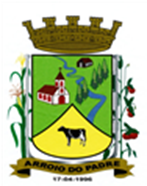 ESTADO DO RIO GRANDE DO SULMUNICÍPIO DE ARROIO DO PADREGABINETE DO PREFEITOMensagem 64/2017ACâmara Municipal de VereadoresSenhor PresidenteSenhores Vereadores	Alterações necessárias no orçamento municipal de 2017, relacionados à área de assistência social fazem com que lhes encaminhamos o projeto de lei 64/2017.	Após cumprimenta-los cumpre informar que o projeto de lei ora encaminhado visa alterar diversas dotações orçamentárias que constata-se em valores insuficientes para as suas respectivas demandas e considerando que existentes recursos financeiros disponíveis, aproveita-se a oportunidade para adequar as situações em comento.	Isto posto, e perfeitamente identificadas as necessidades e a correspondente cobertura financeira lhes peço atenção especial para que em regime de urgência possamos contar com os créditos propostos aprovados.	Sendo isto para o momento, no aguardo.	Atenciosamente.Arroio do Padre, 26 de abril de 2017. Leonir Aldrighi BaschiPrefeito MunicipalAo Sr.Rui Carlos PeterPresidente da Câmara Municipal de VereadoresArroio do Padre/RSESTADO DO RIO GRANDE DO SULMUNICÍPIO DE ARROIO DO PADREGABINETE DO PREFEITOPROJETO DE LEI Nº 64 DE 26 DE ABRIL DE 2017.Autoriza o Município de Arroio do Padre a realizar abertura de Crédito Adicional Suplementar no Orçamento Municipal de 2017.Art. 1° Fica autorizado o Município de Arroio do Padre, Poder Executivo, a realizar abertura de Crédito Adicional Suplementar no Orçamento do Município para o exercício de 2017, nos seguintes programas de trabalho e respectivas categorias econômicas e conforme as quantias indicadas:05 – Secretaria de Saúde e Desenvolvimento Social04 – Departamento de Assistência Social08 – Assistência Social122 – Administração Geral0006 – Gestão e Manutenção das Atividades da Assistência Social 1.514 – Aquisição de Equipamentos e Materiais Permanentes4.4.90.52.00.00.00 – Equipamentos e Material Permanente. R$ 2.000,00 (dois mil reais)Fonte de Recurso: 1010 – Índice de Gestão Descentralizada – Bolsa Família4.4.90.52.00.00.00 – Equipamentos e Material Permanente. R$ 3.052,61 (três mil, cinquenta e dois reais e sessenta e um centavos)Fonte de Recurso: 1060 – IGD SUAS4.4.90.52.00.00.00 – Equipamentos e Material Permanente. R$ 2.965,49 (dois mil, novecentos e sessenta e cinco reais e quarenta e nove centavos)Fonte de Recurso: 4400 - OASF05 – Secretaria de Saúde e Desenvolvimento Social04 – Departamento de Assistência Social08 – Assistência Social122 – Administração Geral0006 – Gestão e Manutenção das Atividades da Assistência Social 2.516 – Manutenção do Centro de Referência de Assistência Social – Rec. Vinculados3.1.90.11.00.00.00 – Vencimentos e Vantagens Fixas. R$ 15.000,00 (quinze mil reais)Fonte de Recurso: 1010 – Índice de Gestão Descentralizada – Bolsa Família3.1.90.11.00.00.00 – Vencimentos e Vantagens Fixas. R$ 15.000,00 (quinze mil reais)3.3.90.30.00.00.00 – Material de Consumo. R$ 10.000,00 (dez mil reais)3.3.90.36.00.00.00 - Outros Serviços de Terceiros – Pessoa Física. R$ 6.001,14 (seis mil e um reais e quatorze centavos)3.3.90.39.00.00.00 - Outros Serviços de Terceiros – Pessoa Jurídica. R$ 5.000,00 (cinco mil reais)Fonte de Recurso: 1028 – Piso Básico Fixo3.1.90.11.00.00.00 – Vencimentos e Vantagens Fixas. R$ 45.000,00 (quarenta e cinco mil reais)Fonte de Recurso: 1035 – Piso Básico3.1.90.11.00.00.00 – Vencimentos e Vantagens Fixas. R$ 5.000,00 (cinco mil reais)Fonte de Recurso: 1060 – IGD SUAS05 – Secretaria de Saúde e Desenvolvimento Social06 – Fundo Municipal de Assistência Social – Rec. Vinc.08 – Assistência Social241 – Assistência ao Idoso0108 – Promovendo Atividades Assistenciais2.523 – Grupo Social de Idosos3.3.90.30.00.00.00. – Material de Consumo. R$ 2.000,00 (dois mil reais)3.3.90.36.00.00.00 – Outros Serviços de Terceiros – Pessoa Física. R$ 4.000,00 (quatro mil reais)3.3.90.39.00.00.00 – Outros Serviços de Terceiros – Pessoa Jurídica. 4.000,00 (quatro mil reais)Fonte de Recurso: 1035 – Piso Básico Variável05 – Secretaria de Saúde e Desenvolvimento Social06 – Fundo Municipal de Assistência Social – Rec. Vinc.08 – Assistência Social244 – Assistência Comunitária0108 – Promovendo Atividades Assistenciais2.524 – Trabalho Educativo3.3.90.30.00.00.00. – Material de Consumo. R$ 2.000,00 (dois mil reais)3.3.90.36.00.00.00 – Outros Serviços de Terceiros – Pessoa Física. R$ 3.000,00 (três mil reais)Fonte de Recurso: 4400 – OASF05 – Secretaria de Saúde e Desenvolvimento Social06 – Fundo Municipal de Assistência Social – Rec. Vinc.08 – Assistência Social244 – Assistência Comunitária0108 – Promovendo Atividades Assistenciais2.525 – Atenção Integral a Família3.3.90.30.00.00.00 – Material de Consumo. R$ 3.000,00 (três mil reais)3.3.90.36.00.00.00 - Outros Serviços de Terceiros – Pessoa Física. R$ 6.130,70 (seis mil, cento e trinta reais e setenta centavos)Fonte de Recurso: 1010 – Índice de Gestão Descentralizada – Bolsa Família3.3.90.30.00.00.00 – Material de Consumo. R$ 5.000,00 (cinco mil reais)3.3.90.36.00.00.00 – Outros Serviços de Terceiros – Pessoa Física. R$ 15.000,00 (quinze mil reais)3.3.90.39.00.00.00 – Outros Serviços de Terceiros – Pessoa Jurídica. R$ 1.214,34 (um mil, duzentos e quatorze reais e trinta e quatro centavos)Fonte de Recurso: 1035 – Piso Básico Variável3.3.90.30.00.00.00 – Material de Consumo. R$ 4.000,00 (quatro mil reais)3.3.90.36.00.00.00 – Outros Serviços de Terceiros – Pessoa Física. R$ 4.000,00 (quatro mil reais)3.3.90.39.00.00.00 – Outros Serviços de Terceiros – Pessoa Jurídica. R$ 2.000,00 (dois mil reais)Fonte de Recurso: 1060 – IGD SUASValor total do Crédito Adicional Suplementar: R$ 164.364,28 (cento e sessenta e quatro mil, trezentos e sessenta e quatro reais e vinte e oito centavos)Art. 2° Servirão de cobertura para o Crédito Adicional Suplementar de que trata o art. 1° desta Lei, recursos provenientes do superávit financeiro verificado no exercício de 2016, nos seguintes valores e Fontes de Recurso:Fonte de Recurso: 1010 – Índice de Gestão Descentralizada – Bolsa Família, no valor de R$ 26.130,70 (vinte e seis mil, cento e trinta reais e setenta centavos);Fonte de Recurso: 1028 – Piso Básico Fixo, no valor de R$ 36.001,14 (trinta e seis mil e um reais e quatorze centavos);Fonte de Recurso: 1035 - Piso Básico Variável, no valor de R$ 76.214,34 (setenta e seis mil, duzentos e quatorze reais e trinta e quatro centavos);Fonte de Recurso: 1060 – IGD SUAS, no valor de R$ 18.052,61 (dezoito mil, cinquenta e dois reais e sessenta e um centavos)Fonte de Recurso: 4400 – OASF, no valor de R$ 7.965,49 (sete mil, novecentos e sessenta e cinco reais e dezenove centavos);Valor total de cobertura deste crédito: R$ 164.364,28 (cento e sessenta e quatro mil, trezentos e sessenta e quatro reais e vinte e oito centavos)Art. 3° Esta Lei entra em vigor na data de sua publicação.Arroio do Padre, 26 de abril de 2017.Visto Técnico:Loutar PriebSecretário de Administração, Planejamento,Finanças, Gestão e Tributos                 Leonir Aldrighi BaschiPrefeito Municipal